Informační příručka kE KURZUVZDĚLÁVÁNÍ V GEOGRAFIIpro studentyKatedra geografiePřírodovědecká fakultaUJEP v Ústí nad LabemGarant kurzuRNDr. Silvie R. Kučerová, Ph.D.1. Pozice kurzu Vzdělávání v geografii ve studijním programu1.1 CíleSoučástí přípravy studentů na budoucí povolání jsou odborné praxe v rámci kurzu Vzdělávání v geografii, jejichž cíle lze shrnout do dvou okruhů. První z nich představuje seznámení se s organizací a fungováním institucí a orgánů, které svým charakterem reprezentují potenciální pracoviště absolventů oboru, zejména pak při získání aprobace v navazujícím magisterském studiu. Druhý okruh cílů vyplývá ze snahy propojit obecné znalosti s praxí vzdělávání v geografii. Tento okruh cílů je v souladu s orientací katedry směřující k aplikované geografii. Student se v průběhu praxe pokusí v rámci možností aplikovat své geografické poznatky do praktických činností, nebo naopak si bude promítat praktické činnosti, které pozoroval na místě výkonu praxe, do svého studia geografických znalostí a dovedností. 1.2 Časové vymezenía) Kurz Vzdělávání v geografii je doporučen k vykonání v 6. semestru Bc. studia studijního oboru Geografie (dvouoborová). Student však může plnit povinnost již od 4. semestru Bc. studia. Délka plnění aktivity je stanovena na minimálně 5 pracovních dní v součtu, tj. nemusí se jednat o souvislou činnost v pěti po sobě navazujících dnech.b) Kurz Vzdělávání v geografii by měl být vykonán v první polovině příslušného semestru. Takto stanovený časový harmonogram je nicméně doporučující a je podmíněn typem zvolené aktivity. Aktivitu lze vykonávat taktéž mimo semestr, např. v průběhu zkouškového období, dnů volna, aj. 2. Místo výkonu kurzu Vzdělávání v geografii2.1 Typy pracovišťa) Student může kurz Vzdělávání v geografii vykonat na pracovištích různého typu, které však spojuje zaprvé poslání určité formy edukace (vzdělávání, osvěty, výchovy) a zadruhé práce s dětmi a mládeží ve věku odpovídajícímu 2. stupni základní školy nebo školy střední (cca 10–20 let). Nemusí se přitom jednat výhradně o součást sytému primárního či sekundárního vzdělávání. Instituce může působit v mimoškolním, zájmovém vzdělávání a obecné osvětové činnosti některých institucí, cílené na děti a mládež. Typy institucí:1) Veřejné či soukromé školství – 2. stupeň základní školy, gymnázium, střední odborná škola, včetně volnočasových a mimoškolních aktivit jimi zajišťovaných2) Vzdělávací centra, science centra (např. iQLANDIA, Techmania), ekologická centra3) Domy dětí a mládeže (DDM), další organizace volnočasových aktivit dětí a mládeže4) Výchovné organizace (např. Junák – český skaut)5) Regionální a tematická muzea, hvězdárny (s programem zaměřeným na vzdělávání dětí a mládeže)6) Pohybová činnost, sportovní soustředění s geografickým zaměřením (např. orientační běh) – nikoliv výhradně kvalifikační sportovní výcvik (např. hokej, volejbal, atletika)2.2 Výběr pracovištěa) Pracoviště si vybírá student sám s ohledem na své oborové zaměření. Pracoviště by mělo spadat do některého z výše uvedených šesti okruhů, případně lze s garantem kurzu Vzdělávání v geografii zkonzultovat i výběr jiného obdobně zaměřeného pracoviště. Výběr pracoviště musí vždy před vykonávanou praxí schválit garant kurzu Vzdělávání v geografii. Nelze nejprve vykonat praxi bez vědomí garanta kurzu a následně žádat o její zpětné uznání.b) Při výběru aktivity je nutné brát ohled na pracovní pozici, ve které bude student působit tak, aby odpovídala odbornému zaměření studia. Pozici předběžně schvaluje garant kurzu Vzdělávání v geografii. c) Při kontaktování pracoviště a při organizaci praktické aktivity může student využít žádost, která je uvedena v příloze této informační příručky. Touto žádostí se prokazuje, že jde o studenta katedry geografie PřF UJEP v Ústí nad Labem. d) Činnost v rámci kurzu Vzdělávání v geografii je součástí studia a je neplacenou prací, tzn., že za ni student není honorován a nemůže na pracovišti uplatňovat nárok na odměny. Tato informace může být podstatná při kontaktování pracovišť a doporučuje se, aby ji student vedoucímu nebo pověřenému pracovníkovi sdělil. 3. Požadavky ke splnění kurzu Vzdělávání v geografiiVeškeré doklady pro splnění kurzu je nutné odevzdat nejpozději v zápočtovém týdnu příslušného semestru garantovi kurzu Vzdělávání v geografii.3.1 Doklad o absolvování praktické činnostia) Pro splnění podmínek k uznání kurzu Vzdělávání v geografii je nutné předložit potvrzení (viz příloha) o jejím vykonání. Vykonáním praxe se přitom rozumí splnění podmínek stanovených v odstavcích  2.1. Potvrzení vystavuje vedoucí nebo pověřený pracovník pracoviště. b) Potvrzení musí obsahovat následující informace: i) název a sídlo a telefon instituceii) jméno studentaiii) pracovní pozice, náplň činnosti studentaiv) termín vykonání praxe (od – do, celkový počet pracovních dnů)v) jméno a podpis vedoucího nebo pověřeného pracovníka pracoviště, razítko3.2 Vlastní hodnocení studentaa) Druhým požadavkem je vlastní hodnocení studenta, ve kterém student zhodnotí svoji pracovní pozici (pracovní místo i relevanci vzhledem k praktickým činnostem), průběh praxe, konkrétní přínos (tzn. které poznatky a dovednosti jsou na pracovišti aplikovány, které z nich ověřil či navrhnul sám student, popřípadě jejich uplatnění mohl průběžně sledovat) a závěrečné hodnocení instituce vzhledem k její činnosti. b) Celková délka průvodní zprávy je stanovena v rozmezí 1–2 normostrany A4.3.3 Průběžná kontrola plnění činnostia) V průběhu činnosti vykonávané v rámci kurzu Vzdělávání v geografii může student konzultovat a dále koordinovat její dílčí výsledky s garantem kurzu, případně s vedoucím své bakalářské práce.b) Garant kurzu Vzdělávání v geografii a vedoucí bakalářské práce (popřípadě jiný pracovník katedry) může v průběhu praxe vykonat inspekční návštěvu pracoviště za účelem kontroly práce studenta.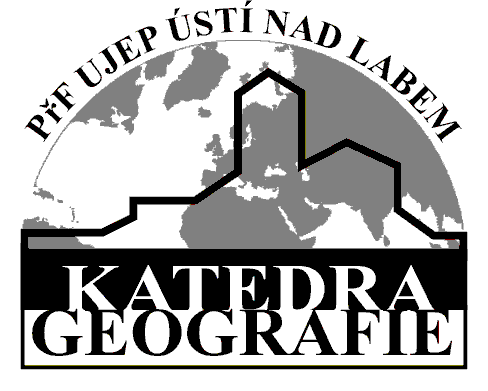 Student(ka):…………………………………..….…nar.:…………....….Žádost o absolvování odborné praxeVážený pane/paní,potvrzujeme, že osoba předkládající tuto žádost je studentem/studentkou na katedře geografie Přírodovědecké fakulty Univerzity J. E. Purkyně v Ústí nad Labem v oboru „Geografie (dvouoborová)“.Žádáme Vás o umožnění absolvovat odbornou praxi tímto studentem/studentkou ve Vámi zastupované instituci. Odborná praxe je povinnou součástí kurzu „Vzdělávání v geografii“ bakalářského studijního oboru a student se v jejím průběhu seznamuje s organizací a fungováním příslušné instituce a ověřuje si aplikační možnosti poznatků získaných v průběhu studia. Při zařazování studenta na konkrétní pozici by bylo vhodné, aby mu tato umožnila poznat organizaci a fungování Vámi zastupované instituce. Alespoň částečně by se proto měl pod vedením (dohledem) podílet na její činnosti. Dbejte prosím na přiměřenost zadávaných úkolů.Další informace k odborné praxi Vám budou sděleny studentem, popřípadě lze kontaktovat garantku kurzu Vzdělávání v geografii na adrese silvie.kucerova@ujep.cz. V Ústí nad Labem dne .............................							RNDr. Silvie R. Kučerová, Ph.D.							garantka kurzuInformace pro instituci, na níž je praxe konánaJméno studenta: . . . . . . . . . . . . . . . . . . . . . . .Adresa studenta: . . . . . . . . . . . . . . . . . . . . . . . . . . . . . . . . . . . . . . . . . . . . . .Odborné zaměření studenta (volitelné): . . . . . . . . . . . . . . . . . . . . . . . . . . . . . . . . . . .  . . . . . . . . . . . . . . . . . . . . . . . . . . . . . . . . . . . . . . . . . . . . . . . . . . . . . . . . . . . . . . . . . . . Jméno garanta kurzu Vzdělávání v geografii: . . . . . . . . . . . . . . . . . . . . . . . . . Telefon: . . . . . . . . . . . . . . .E-mail: . . . . . . . . . . . . . . .Adresa katedry: Katedra geografie, Přírodovědecká fakulta, Univerzita J. E. Purkyně v Ústí nad LabemČeské mládeže 8, 400 96 Ústí nad LabemPotvrzení o vykonání praxeNázev instituce: . . . . . . . . . . . . . . . . . . . . . . . . . . . . . . . . . . . . . . . . . . . . . .Adresa instituce: . . . . . . . . . . . . . . . . . . . . . . . . . . . . . . . . . . . . . . . . . . . . . .. . . . . . . . . . . . . . . . . . . . . . . . . . . . . . . . . . . . . . . . . . . . . . . . . . . . . . . . . . . .Jméno zastupujícího pracovníka: . . . . . . . . . . . . . . . . . . . . . . .Kontakt: . . . . . . . . . . . . . . . . . . . . . . . . . . . . . . . . . . . . . . . . . . . . . .Jméno studenta: . . . . . . . . . . . . . . . . . . . . . . . . . Kontakt: . . . . . . . . . . . . . . . . . . . . . . . . . . . . . . .Období konání praxe: . . . . . . . . . . . . . . . . . . . . . . . . . . . . . . . . . . . . . . . . . . .Pracovní pozice studenta: . . . . . . . . . . . . . . . . . . . . . . . . . . . . . . . . . . . . . . .V . . . . . . . . . . . . . . . . . . . . . . . . dne . . . . . . . . . . . . . . 									Podpis, razítko